Freelance translator search agencies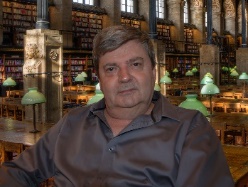 Let me introduce myselfJean-Claude PagesBorn in Brussels (Belgium), 11/10/1951Studies:Doctor of Dental Medicine, Airline PilotEditor for the dental magazine "Independentaire" 2008Editor-in-Chief of the journal "Dental Tribune France", 2009-2010.Translator for the dental press group "Dental Tribune International" Leipzig, Germany, 2009-2015.Dental consultant: 2015-2016.Since March, 2016, freelance translator INSEE Registered 331 094 904 00090Experience of translator: 7 yearsEnglish-French: > 3,000 words/dayItalian-French: > 3,000 words/dayPrice: €0.05 / $0.055 /word; microenterprise nonpaying VATCAT: MateCatPreferred method of payment: Paypal